Итоговое сочинение(изложение) 2021/2022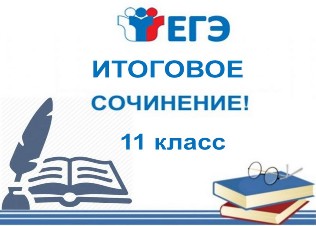 Расписание проведения итогового сочинения (изложения) 2022/2023             Тематические направления итогового сочиненияВ 2022/2023 учебном году утверждены следующие тематические направления итогового сочинения:Тематические направления1 Духовно-нравственные ориентиры в жизни человека2 Семья, общество, Отечество в жизни человека3 Природа и культура в жизни человекаКомментарии к открытым тематическим направлениям1.Духовно-нравственные ориентиры в жизни человекаВ данный блоке в него войдут такие составляющие (по информации ФИПИ):Внутренний мир человека и его личностные качества. Если помните, были такие направления в прошлом. Например, темы по направлению «Разговор с собой», «Внутренний мир».Отношение человека к другому человеку (окружению), нравственные идеалы и выбор между добром и злом. Данное созвучно с предыдущими темами «Он и Она», «Добро и зло», «Нравственный выбор». Познание человеком самого себя. Вот аргументы на тему «Смысл жизни», «Книга… про меня» и «Призвание». Свобода человека и ее ограничения. Об этом мы писали в прошлом году в рамках направления «Преступление и наказание». Пригодятся подробные краткие содержания романов «Преступление и наказание», «Война и мир», «Герой нашего времени», «Евгений Онегин». Там раскрыты все поставленные здесь темы.2.Семья, общество, Отечество в жизни человекаЭто направление будет включать в себя и патриотические, и семейные темы. Оно удобно для тех, кто готовится сдавать «Обществознание», «Историю» и хорошо владеет историческими сведениями.Семья, род; семейные ценности и традиции. Здесь вписываются темы и аргументы из блоков «Он и Она», «Портрет моего поколения». Человек и общество. Направление с таким названием тоже было в предыдущие годы. У нас есть подборки по направлениям «Я и другие», «Время перемен». Родина, государство, гражданская позиция человека. Для этих тем прекрасно подойдут материалы прошлых лет: аргументы «Кому на Руси жить хорошо», «Забвению не подлежит», «Война и мир – к 150-летию великой книги».Помните, что большинство тем прошлых лет (и со всех пересдач) есть у нас на сайте. Мы занимаемся ИС не первый год, а уж на прошлых темах съели лучшие корейские блюда. Не нашли определенную тему? Пишите в комментариях, какую добавить)Для подготовки понадобится взять за основу такие романы, как «Капитанская дочка», «Мертвые души», «Кому на Руси жить хорошо?», «Тихий Дон».3.Природа и культура в жизни человекаЗдесь тоже довольно сжатая формулировка, отражающая понятные и прозрачные темы. К теме природы, культуры школьники обращаются уже не первый год. Темы такого толка будут интересны тем выпускникам, которые сами интересуются творчеством, наукой, окружающим миром. А примеры из литературы всегда найдутся, как уже находились несколько лет подряд.Природа и человек. Это одна из самых удобных тем. Любой современный человек наслышан об экологии и может сказать пару слов о глобальном потеплении и вреде пластика. Вам помогут аргументы прошлых лет: «Человек путешествующий: дорога в жизни человека»; «Человек и природа»; «Экология». Наука и человек. Этот раздел уже сложнее, так как о науке в программе не так уж много произведений, да и темы там, прямо скажем, не торт для обывателя. Раскрыть их помогут аргументы прошлых лет: «Цивилизация и технологии», «Время перемен», «Наука«. Искусство и человек: «Книга (музыка, спектакль, фильм) — про меня», «Искусство в жизни человека», «Искусство и ремесло». Отличный материал для раскрытия любой темы из этого блока найдется в романах и повестях: «Отцы и дети», «Мастер и Маргарита», «Собачье сердце», «Обломов».В текущем году в комплект тем итогового сочинения будут включены по две темы из каждого раздела банка тем итогового сочинения в соответствии со следующей последовательностью:Темы 1, 2 «Духовно-нравственные ориентиры в жизни человека».Темы 3, 4 «Семья, общество, Отечество в жизни человека».Темы 5, 6 «Природа и культура в жизни человека»Коментарий к открытым тематическим направлениям итогового сочинения 2021/2022 учебного года.УЧАСТНИКИ ИТОГОВОГО СОЧИНЕНИЯ    ИТОГОВОЕ СОЧИНЕНИЕ (ИЗЛОЖЕНИЕ) КАК УСЛОВИЕ ДОПУСКА К ГИА-11 проводится для: обучающихся XI  классов;- иностранных граждан, лиц без гражданства, в том числе соотечественников за рубежом, беженцев и вынужденных переселенцев, освоивших образовательные программы среднего общего образования в очной, очно-заочной или заочной формах, а также для лиц, освоивших образовательные программы среднего общего образования в форме семейного образования или самообразования;- лиц, обучавшихся по не имеющей государственной аккредитации образовательной программе среднего общего образования, а также обучающихся, получающих среднее общее образование в рамках освоения образовательных программ среднего профессионального образования, в том числе образовательных программ среднего профессионального образования, интегрированных с образовательными программами основного общего и среднего общего образования (в случае прохождения ГИА экстерном в организации, осуществляющей образовательную деятельность по имеющей государственную аккредитацию образовательной программе среднего общего образования с последующим получением аттестата о среднем общем образовании);- обучающихся по образовательным программам среднего общего образования в специальных учебно-воспитательных учреждениях закрытого типа, а также в учреждениях, исполняющих наказание в виде лишения свободы;- обучающихся с ограниченными возможностями здоровья, детей-инвалидов и инвалидов по образовательным программам среднего общего образования.ИТОГОВОЕ СОЧИНЕНИЕ В ЦЕЛЯХ ИСПОЛЬЗОВАНИЯ ЕГО РЕЗУЛЬТАТОВ ПРИ ПРИЕМЕ В ОБРАЗОВАТЕЛЬНЫЕ ОРГАНИЗАЦИИ ВЫСШЕГО ОБРАЗОВАНИЯ ПО ЖЕЛАНИЮ также может проводиться для:- лиц, освоивших образовательные программы среднего общего образования в предыдущие годы и имеющих документ об образовании, подтверждающий получение среднего общего образования (или образовательные программы среднего (полного) общего образования — для лиц, получивших документ об образовании, подтверждающий получение среднего (полного) общего образования, до 1 сентября 2013 года);- граждан, имеющих среднее общее образование, полученное в иностранных образовательных организациях;- лиц, обучающихся по образовательным программам среднего профессионального образования;лиц, получающих среднее общее образование в иностранных образовательных организациях;-лиц, допущенных к ГИА-11 в предыдущие годы, но не прошедших ГИА-11 или получивших на ГИА-11 неудовлетворительные результаты более чем по одному обязательному учебному предмету, либо получивших повторно неудовлетворительный результат по одному из этих предметов на ГИА-11 в дополнительные сроки.   ИЗЛОЖЕНИЕ ВПРАВЕ ПИСАТЬ СЛЕДУЮЩИЕ КАТЕГОРИИ ЛИЦ:- обучающиеся XI (XII) классов с ограниченными возможностями здоровья;- лица, обучающиеся по не имеющей государственной аккредитации образовательной программе среднего общего образования, а также обучающиеся, получающие среднее общее образование в рамках освоения образовательных программ среднего профессионального образования, в том числе образовательных программ среднего профессионального образования, интегрированных с образовательными программами основного общего и среднего общего образования (в случае прохождения ГИА-11 экстерном в организации, осуществляющей образовательную деятельность по имеющей государственную аккредитацию образовательной программе среднего общего образования с последующим получением аттестата о среднем общем образовании) с ограниченными возможностями здоровья;- дети-инвалиды и инвалиды;- обучающиеся в специальных учебно-воспитательных учреждениях закрытого типа, а также в учреждениях, исполняющих наказание в виде лишения свободы;обучающиеся на дому, в образовательных организациях, в том числе санаторно-курортных, в которых проводятся необходимые лечебные, реабилитационные и оздоровительные мероприятия для нуждающихся в длительном лечении на основании заключения медицинской организации.ПОВТОРНО ДОПУСКАЮТСЯ К НАПИСАНИЮ ИТОГОВОГО СОЧИНЕНИЯ(ИЗЛОЖЕНИЯ) в дополнительные сроки в текущем учебном году:- обучающиеся XI (XII) классов, лица, проходящие ГИА экстерном в организации, осуществляющей образовательную деятельность по имеющей государственную аккредитацию образовательной программе среднего общего образования с последующим получением аттестата о среднем общем образовании, получившие по итоговому сочинению (изложению) неудовлетворительный результат («незачет»);- обучающиеся XI (XII) классов, лица, проходящие ГИА экстерном в организации, осуществляющей образовательную деятельность по имеющей государственную аккредитацию образовательной программе среднего общего образования с последующим получением аттестата о среднем общем образовании, удаленные с итогового сочинения (изложения) за нарушение требований, установленных пунктом 27 настоящего Порядка;- участники итогового сочинения (изложения), не явившиеся на итоговое сочинение (изложение) по уважительным причинам (болезнь или иные обстоятельства), подтвержденным документально;участники итогового сочинения (изложения), не завершившие написание итогового сочинения (изложения) по уважительным причинам (болезнь или иные обстоятельства), подтвержденным документально.Обучающиеся, получившие неудовлетворительный результат («незачет») за итоговое сочинение (изложение), могут быть повторно допущены к участию в итоговом сочинении (изложении) в текущем учебном году, но не более двух раз и только в дополнительные сроки, установленные расписанием проведения итогового сочинения (изложения). ПОРЯДОК  ПОДАЧИ  ЗАЯВЛЕНИЯ ДЛЯ УЧАСТИЯ  В  ИТОГОВОМ  СОЧИНЕНИИ (ИЗЛОЖЕНИИ )Для участия в итоговом сочинении (изложении) необходимо подать заявление и согласие на обработку персональных данных не позднее чем за две недели до начала проведения итогового сочинения (изложения):- обучающимся – в образовательные организации, в которых обучающиеся осваивают образовательные программы среднего общего образования;лицам, проходящим ГИА экстерном в организации, осуществляющей образовательную деятельность по имеющей государственную аккредитацию образовательной программе среднего общего образования с последующим получением аттестата о среднем общем образовании – в образовательные организации по выбору указанных лиц;- лицам, участвующим в итоговом сочинении по желанию – в места регистрации для участия в написании итогового сочинения, определенные органами исполнительной власти субъектов Российской Федерации, осуществляющими государственное управление в сфере образования;- лиц со справкой об обучении, участвующим в итоговом сочинении по желанию — в организации, осуществляющие образовательную деятельность, в которых указанные лица восстанавливаются на срок, необходимый для прохождения ГИА-11.Обучающиеся, лица с ограниченными возможностями здоровья при подаче заявления предъявляют копию рекомендаций психолого-медико-педагогической комиссии, а обучающиеся дети-инвалиды и инвалиды — оригинал или заверенную в установленном порядке копию справки, подтверждающей факт установления инвалидности, выданной федеральным государственным учреждением медико-социальной экспертизы.Лица, участвующие в сочинении по желанию, самостоятельно выбирают дату участия в итоговом сочинении из числа установленных расписанием проведения итогового сочинения (изложения). Выбранную дату участия в итоговом сочинении такие лица указывают в заявлении.ПРОДОЛЖИТЕЛЬНОСТЬ ПРОВЕДЕНИЯ ИТОГОВОГО СОЧИНЕНИЯ (ИЗЛОЖЕНИЯ)Продолжительность выполнения итогового сочинения (изложения) составляет 3 часа 55 минут (235 минут).В продолжительность написания итогового сочинения (изложения) не включается время, выделенное на подготовительные мероприятия (инструктаж участников итогового сочинения (изложения), заполнение ими регистрационных полей и др.).Для участников итогового сочинения (изложения) с ограниченными возможностями здоровья, детей-инвалидов и инвалидов продолжительность выполнения итогового сочинения (изложения) увеличивается на 1,5 часа.Для участников итогового сочинения (изложения) с ограниченными возможностями здоровья, детей-инвалидов и инвалидов, а также лиц, обучающихся по состоянию здоровья на дому в образовательных организациях, в том числе санаторно-курортных, в которых проводятся необходимые лечебные, реабилитационные и оздоровительные мероприятия для нуждающихся в длительном лечении, органы исполнительной власти субъектов Российской Федерации, осуществляющие государственное управление в сфере образования, организуют проведение итогового сочинения (изложения) в условиях, учитывающих состояние их здоровья, особенности психофизического развития.При продолжительности итогового сочинения (изложения) более четырех часов организуется питание участников итогового сочинения (изложения) и перерывы для проведения необходимых лечебных и профилактических мероприятий. Порядок организации питания и перерывов для проведения лечебных и профилактических мероприятий для указанных участников итогового сочинения (изложения) определяется органами исполнительной власти субъектов Российской Федерации, осуществляющими государственное управление в сфере образования.Итоговое сочинение (изложение) проводится в образовательных организациях, реализующих образовательные программы среднего общего образования, и (или) в местах проведения итогового сочинения (изложения), определенных органами исполнительной власти субъектов Российской Федерации, осуществляющими государственное управление в сфере образования.Итоговое сочинение (изложение) начинается в 10.00 по местному времени.Во время проведения итогового сочинения (изложения) на рабочем столе участников итогового сочинения (изложения) помимо бланка регистрации и бланков записи (дополнительных бланков записи) находятся:- ручка (гелевая или  капиллярная с чернилами черного цвета);- документ, удостоверяющий личность;- орфографический словарь для участников итогового сочинения (орфографический и толковый словари для участников итогового изложения), выданный по месту проведения итогового сочинения (изложения);- листы бумаги для черновиков, выданные по месту проведения итогового сочинения (изложения);лекарства и питание (при необходимости);- специальные технические средства (для участников итогового сочинения (изложения) с ограниченными  возможностями здоровья, детей-инвалидов и инвалидов) (при необходимости).Участники итогового сочинения (изложения) выполняют итоговое сочинение (изложение) на черно-белых бланках регистрации и бланках записи (в том числе бланках записи, выданных дополнительно) формата А4.В день проведения итогового сочинения (изложения) участникам итогового сочинения (изложения) запрещается иметь при себе средства связи, фото-, аудио- и видеоаппаратуру, справочные материалы, письменные заметки и иные средства хранения и передачи информации.Участники итогового сочинения (изложения), нарушившие установленные требования, удаляются с итогового сочинения (изложения).Проверка итогового сочинения (изложения) участников итогового сочинения (изложения) осуществляется лицами, входящими в состав комиссии по проверке итогового сочинения (изложения) в образовательной организации и (или) членами комиссии по проверке итогового сочинения (изложения) в месте, определенном органом исполнительной власти субъекта Российской Федерации, осуществляющим государственное управление в сфере образования, и завершается не позднее чем через семь календарных дней с даты проведения итогового сочинения (изложения). ПОРЯДОК ПРОВЕРКИ И ОЦЕНИВАНИЯ ИТОГОВОГО СОЧИНЕНИЯ(ИЗЛОЖЕНИЯ)Итоговые сочинения (изложения) оцениваются по системе «зачет» или «незачет» по критериям оценивания, разработанным Рособрнадзором.К проверке по критериям оценивания допускаются итоговые сочинения (изложения), соответствующие установленным требованиям. ТРЕБОВАНИЯ К СОЧИНЕНИЮ:Требование № 1. «Объем итогового сочинения (изложения)»Рекомендуемое количество слов – от 350.Максимальное количество слов в сочинении не устанавливается. Если в сочинении менее 250 слов (в подсчет включаются все слова, в том числе и служебные), то выставляется «незачет» за невыполнение требования № 1 и «незачет» за работу в целом (такое сочинение не проверяется по критериям оценивания).Требование № 2. «Самостоятельность написания итогового сочинения (изложения)»Итоговое сочинение выполняется самостоятельно. Не допускается списывание сочинения (фрагментов сочинения) из какого-либо источника или воспроизведение по памяти чужого текста (работа другого участника, текст, опубликованный в бумажном и (или) электронном виде, и др.).Допускается прямое или косвенное цитирование с обязательной ссылкой на источник (ссылка дается в свободной форме). Объем цитирования не должен превышать объем собственного текста участника.Если сочинение признано несамостоятельным, то выставляется «незачет» за невыполнение требования № 2 и «незачет» за работу в целом (такое сочинение не проверяется по критериям оценивания).Итоговое сочинение, соответствующее установленным требованиям, оценивается по критериям:1. «Соответствие теме»;2. «Аргументация. Привлечение литературного материала»;3. «Композиция и логика рассуждения»;4. «Качество письменной речи»;5. «Грамотность».Для получения «зачета» за итоговое сочинение необходимо получить «зачет» по критериям № 1 и № 2 (выставление «незачета» по одному из этих критериев автоматически ведет к «незачету» за работу в целом), а также дополнительно «зачет» по одному из других критериев. ТРЕБОВАНИЯ К ИЗЛОЖЕНИЮ:Требование № 1. «Объем итогового изложения»Рекомендуемое количество слов – 200.Максимальное количество слов в изложении не устанавливается: участник должен исходить из содержания исходного текста. Если в изложении менее 150 слов (в подсчет включаются все слова, в том числе и служебные), то выставляется «незачет» за невыполнение требования № 1 и «незачет» за работу в целом (такое итоговое изложение не проверяется по требованию № 2 «Самостоятельность написания итогового сочинения (изложения)» и критериям оценивания).Требование № 2. «Самостоятельность написания итогового изложения»Итоговое изложение выполняется самостоятельно. Не допускается списывание изложения из какого-либо источника (работа другого участника, исходный текст и др.).Если изложение признано несамостоятельным, то выставляется «незачет» за невыполнение требования № 2 и «незачет» за работу в целом (такое изложение не проверяется по критериям оценивания).Если сочинение (изложение) не соответствует требованию № 1 и (или) требованию № 2, то выставляется «незачет» за соответствующее требование и «незачет» за всю работу в целом (такие итоговые сочинения (изложения) не проверяются по критериям оценивания).Итоговое изложение (подробное), соответствующее установленным требованиям, оценивается по критериям:1. «Содержание изложения»;2. «Логичность изложения»;3. «Использование элементов стиля исходного текста»;4. «Качество письменной речи»;5. «Грамотность».Для получения «зачета» за итоговое изложение необходимо получить «зачет» по критериям № 1 и № 2 (выставление «незачета» по одному из этих критериев автоматически ведет к «незачету» за работу в целом), а также дополнительно «зачет» по одному из других критериев. ОЗНАКОМЛЕНИЕ С РЕЗУЛЬТАТАМИ  ИТОГОВОГО СОЧИНЕНИЯ (ИЗЛОЖЕНИЯ) И СРОК ДЕЙСТВИЯ  ИТОГОВОГО СОЧИНЕНИЯС результатами итогового сочинения (изложения) участники могут ознакомиться в образовательных организациях или в местах регистрации на участие в итоговом сочинении (изложении).По решению органа исполнительной власти субъекта Российской Федерации, осуществляющего государственное управление в сфере образования, ознакомление участников с результатами итогового сочинения (изложения) может быть организовано в информационно-телекоммуникационной сети «Интернет» в соответствии с требованиями законодательства Российской Федерации в области защиты персональных данных.Результат итогового сочинения (изложения) как допуск к ГИА-11 действителен бессрочно.Итоговое сочинение в случае представления его при приеме на обучение по программам бакалавриата и программам специалитета действительно в течение четырех лет, следующих за годом написания сочинения. Выпускники прошлых лет могут участвовать в написании итогового сочинения, в том числе при наличии у них итогового сочинения прошлых лет.Выпускники прошлых лет, изъявившие желание повторно участвовать в написании итогового сочинения, вправе предоставить в образовательные организации высшего образования итоговое сочинение только текущего года, при этом итоговое сочинение прошлого года аннулируется.ПРЕДОСТАВЛЕНИЕ ИТОГОВОГО СОЧИНЕНИЯ В ВУЗЫ В КАЧЕСТВЕ ИНДИВИДУАЛЬНОГО  ДОСТИЖЕНИЯВ соответствии с пунктом 33 Порядка приема в вузы поступающему по решению организации высшего образования начисляются баллы за оценку, выставленную организацией высшего образования по результатам проверки итогового сочинения, являющегося условием допуска к ГИА. Для учета итогового сочинения поступающему не требуется представлять документы, подтверждающие получение такого индивидуального достижения.Сумма баллов, начисленных поступающему за индивидуальные достижения, не может быть более 10 баллов.Перечень индивидуальных достижений, учитываемых при равенстве поступающих по критериям ранжирования, указанным в подпунктах 1-4 пункта 76 и в подпунктах 1-4 пункта 77 Порядка приема в вузы, устанавливается организацией высшего образования самостоятельно. В случае равенства поступающих по указанным достижениям перечень таких достижений может быть дополнен в период проведения приема.Методические рекомендации по организации и проведению итогового сочинения(изложения) в 2022/2023 учебном годуПравила заполнения бланков итогового сочинения(изложения) в 2022/2023 учебном году Основной срокДополнительные срокиДополнительные сроки07 декабря 2022 г1 февраля 2023г3 мая 2023г